СУМСЬКА МІСЬКА РАДАVIII СКЛИКАННЯ  I СЕСІЯРІШЕННЯ	У зв’язку з необхідністю передачі закінчених будівництвом об’єктів комунальної власності Сумської міської територіальної громади на баланс комунальному підприємству «Сумижилкомсервіс» Сумської міської ради, відповідно до наказу Міністерства фінансів України від 13.09.2016  № 818 «Про затвердження типових форм з обліку та списання основних засобів суб’єктами державного сектору та порядку їх складання», керуючись статтею 25 та частиною п’ятою статті 60 Закону України «Про місцеве самоврядування в Україні», Сумська міська радаВИРІШИЛА:	1. Департаменту інфраструктури міста Сумської міської ради                   (Журба О.І.):1.1. Передати, а комунальному підприємству «Сумижилкомсервіс» Сумської міської ради у господарському віданні якого знаходиться даний об’єкт,  прийняти на баланс закінчені будівництвом об’єкти комунальної власності Сумської міської територіальної громади, щодо яких здійснювалась реконструкція згідно з додатком;1.2. Зняти з балансу закінчені будівництвом об’єкти комунальної            власності Сумської міської територіальної громади, щодо яких здійснювалась         реконструкція, згідно з додатком, у порядку, встановленому чинним              законодавством.2. Рішення вступає в силу з моменту його оприлюднення. 3.  Організацію виконання даного рішення покласти на Департамент інфраструктури міста Сумської міської ради (Журба О.І.).4. Контроль за виконанням даного рішення залишаю за собою.Сумський міський голова                                                                 О.М. ЛисенкоВиконавець: Журба О.І.___________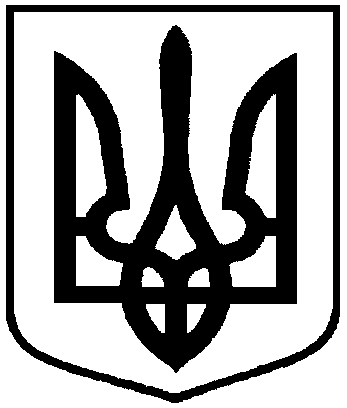 від  24  грудня  2020 року  № 81 - МРм. СумиПро передачу закінчених будівництвом об’єктів комунальної власності Сумської міської територіальної громади на баланс комунальному підприємству «Сумижилкомсервіс» Сумської міської ради